NÁRODNÁ RADA SLOVENSKEJ REPUBLIKYVI. volebné obdobieČíslo: CRD-844/2014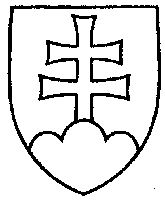 1259UZNESENIENÁRODNEJ RADY SLOVENSKEJ REPUBLIKYz 3. júla 2014k vládnemu návrhu zákona o správe, prevádzke a používaní informačného systému Centrálny elektronický priečinok pri dovoze, vývoze a tranzite tovaru a o doplnení zákona
č. 305/2013 Z. z. o elektronickej podobe výkonu pôsobnosti orgánov verejnej moci a o zmene a doplnení niektorých zákonov (zákon o e-Governmente) – tlač 967	Národná rada Slovenskej republiky	po prerokovaní uvedeného vládneho návrhu zákona v druhom a treťom čítaní	s c h v a ľ u j evládny návrh zákona o správe, prevádzke a používaní informačného systému Centrálny elektronický priečinok pri dovoze, vývoze a tranzite tovaru a o doplnení zákona
č. 305/2013 Z. z. o elektronickej podobe výkonu pôsobnosti orgánov verejnej moci a o zmene a doplnení niektorých zákonov (zákon o e-Governmente), v znení schválených pozmeňujúcich a doplňujúcich návrhov.      Pavol  P a š k a   v. r.   predsedaNárodnej rady Slovenskej republikyOverovatelia:Mikuláš  K r a j k o v i č   v. r.Viliam  N o v o t n ý   v. r.